О внесении изменений в Приказ Финансового управления администрации МОГО «Ухта» от 07.02.2022 № 18 «Об утверждении порядка составления и ведения сводной бюджетной росписи бюджета МОГО «Ухта»В соответствии со статьей 217 Бюджетного кодекса Российской Федерации, статьей 35 решения Совета МОГО «Ухта» от 14.05.2008 № 174 «Об утверждении Порядка ведения бюджетного процесса в МОГО «Ухта», приказываю:1. Внести в Приказ Финансового управления администрации МОГО «Ухта» от 07.02.2022 № 18 «Об утверждении порядка составления и ведения сводной бюджетной росписи бюджета МОГО «Ухта» (далее – приказ) изменения следующего содержания:1.1. Абзац второй пункта 3 Порядка составления и ведения сводной бюджетной росписи бюджета МОГО «Ухта», утвержденного приказом (приложение) (далее – Порядок) после слов «по основаниям, установленным Кодексом» дополнить словами «федеральными законами, предусматривающими особенности составления и (или) исполнение бюджетов бюджетной системы Российской Федерации в соответствующем финансовом году,».1.2. В абзаце пятом пункта 3.2.2 Порядка слова «СЭД «Directum» заменить на «ТОР «СЭД», подписанного электронной подписью руководителя».1.3. Абзац пятнадцатый пункта 3.3.1 Порядка после слов «мероприятий, связанных с предотвращением» дополнить словом «влияния». 1.4. В абзаце втором пункта 3.5 Порядка слова «СЭД «Directum» заменить на «ТОР «СЭД», подписанного электронной подписью руководителя».1.5. В пункте 3.6 слова «СЭД «Directum» заменить на «ТОР «СЭД».  1.6. Пункт 3.7 Порядка исключить.2. Настоящий приказ вступает в силу с 1 января 2023 года.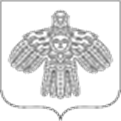 ФИНАНСОВОЕ УПРАВЛЕНИЕ АДМИНИСТРАЦИИ МУНИЦИПАЛЬНОГО ОБРАЗОВАНИЯ ГОРОДСКОГО ОКРУГА «УХТА»ФИНАНСОВОЕ УПРАВЛЕНИЕ АДМИНИСТРАЦИИ МУНИЦИПАЛЬНОГО ОБРАЗОВАНИЯ ГОРОДСКОГО ОКРУГА «УХТА»«УХТА» КАР КЫТШЫНМУНИЦИПАЛЬНÖЙ ЮКÖНЛÖНАДМИНИСТРАЦИЯСА СЬÖМ ОВМÖСÖН ВЕСЬКÖДЛАНİН«УХТА» КАР КЫТШЫНМУНИЦИПАЛЬНÖЙ ЮКÖНЛÖНАДМИНИСТРАЦИЯСА СЬÖМ ОВМÖСÖН ВЕСЬКÖДЛАНİН«УХТА» КАР КЫТШЫНМУНИЦИПАЛЬНÖЙ ЮКÖНЛÖНАДМИНИСТРАЦИЯСА СЬÖМ ОВМÖСÖН ВЕСЬКÖДЛАНİН«УХТА» КАР КЫТШЫНМУНИЦИПАЛЬНÖЙ ЮКÖНЛÖНАДМИНИСТРАЦИЯСА СЬÖМ ОВМÖСÖН ВЕСЬКÖДЛАНİН   ПРИКАЗ   ПРИКАЗ   ПРИКАЗ   ПРИКАЗ   ПРИКАЗ   ПРИКАЗ   ПРИКАЗ27.12.202227.12.2022№№336г.Ухта,  Республика Комиг.Ухта,  Республика КомиНачальник Финансового управления администрации МОГО «Ухта»Г.В. Крайн